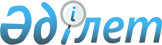 О внесении изменений в решение Казыгуртского районного маслихата от 24 декабря 2021 года № 20/83-VII "О районном бюджете на 2022-2024 годы"
					
			С истёкшим сроком
			
			
		
					Решение Казыгуртского районного маслихата Туркестанской области от 10 июня 2022 года № 28/124-VII. Прекращено действие в связи с истечением срока
      Казыгуртский районный маслихат РЕШИЛ:
      1. Внести в решение Казыгуртского районного маслихата "О районном бюджете на 2022-2024 годы" от 24 декабря 2021 года № 20/83-VIІ (зарегистрировано в Реестре государственной регистрации нормативных правовых актов под № 26027) следующие изменения:
      пункт 1 изложить в новой редакции:
       "1. Утвердить районный бюджет Казыгуртского района на 2022-2024 годы согласно приложениям 1, 2 и 3 соответственно, в том числе на 2022 год в следующих объемах:
      1) доходы – 22 223 096 тысяч тенге:
      налоговые поступления – 2 139 978 тысяч тенге;
      неналоговые поступления – 8 903 тысяч тенге;
      поступления от продажи основного капитала – 17 526 тысяч тенге; 
      поступления трансфертов – 20 056 689 тысяч тенге;
      2) затраты – 22 226 403 тысяч тенге;
      3) чистое бюджетное кредитование – 254 054 тысяч тенге:
      бюджетные кредиты – 330 804 тысяч тенге;
      погашение бюджетных кредитов – 76 750 тысяч тенге;
      4) сальдо по операциям с финансовыми активами– 0:
      приобретение финансовых активов – 0;
      поступления от продажи финансовых активов государства – 0;
      5)дефицит (профицит) бюджета – - 257 361 тысяч тенге;
      6) финансирование дефицита (использование профицита) бюджета – 257 361 тысяч тенге, в том числе:
      поступление займов – 330 804 тысяч тенге;
      погашение займов – 76 750 тысяч тенге;
      используемые остатки бюджетных средств – 3 307 тысяч тенге.".
      Приложение 1 к указанному решению изложить в новой редакции согласно приложению к настоящему решению.
      2. Утвердить резерв акимата района на 2022 год в размере – 69 400 тысяч тенге.
      3. Настоящее решение вводится в действие с 1 января 2022 года. Районный бюджет на 2022 год
					© 2012. РГП на ПХВ «Институт законодательства и правовой информации Республики Казахстан» Министерства юстиции Республики Казахстан
				
      Секретарь районного маслихата

У. Копеев
Приложение к решению
Казыгуртского районного
маслихата от "10" июня
2022 года № 28/124-VIIПриложение 1 к решению
Казыгуртского районного
маслихата от 24 декабря
2021 года № 20/83-VII
Категория
Категория
Категория
Категория
Категория
Категория
Сумма тысяч тенге
Класс Наименование
Класс Наименование
Класс Наименование
Класс Наименование
Класс Наименование
Сумма тысяч тенге
Подкласс
Сумма тысяч тенге
1.Доходы
22 223 096
1
Налоговые поступления
2 139 978
01
01
Подоходный налог
893 246
1
1
Корпоративный подоходный налог
237 072
2
2
Индивидуальный подоходный налог
656 174
03
03
Социальный налог
584 551
1
1
Социальный налог
584 551
04
04
Hалоги на собственность
634 973
1
1
Hалоги на имущество
634 753
5
5
Единый земельный налог
220
05
05
Внутренние налоги на товары, работы и услуги
20 672
2
2
Акцизы
7 785
3
3
Поступления за использование природных и других ресурсов
3 615
4
4
Сборы за ведение предпринимательской и профессиональной деятельности
9 272
08
08
Обязательные платежи, взимаемые за совершение юридически значимых действий и (или) выдачу документов уполномоченными на то государственными органами или должностными лицами
6 536
1
1
Государственная пошлина
6 536
2
Неналоговые поступления
8 903
01
01
Доходы от государственной собственности
7 649
1
1
Поступления части чистого дохода государственных предприятий
2 271
5
5
Доходы от аренды имущества, находящегося в государственной собственности
5 378
06
06
Прочие неналоговые поступления
1 254
1
1
Прочие неналоговые поступления
1 254
3
Поступления от продажи основного капитала
17 526
03
03
Продажа земли и нематериальных активов
17 526
1
1
Продажа земли
17 526
4
Поступления трансфертов
20 056 689
1
1
Трансферты из нижестоящих органов государственного управления
134 771
3
3
Трансферты из бюджетов городов районного значения, сел, поселков, сельских округов
134 771
02
02
Трансферты из вышестоящих органов государственного управления
19 921 918
2
2
Трансферты из областного бюджета
19 921 918
Функциональная группа 
Функциональная группа 
Функциональная группа 
Функциональная группа 
Функциональная группа 
Функциональная группа 
Сумма тысяч тенге
Функциональная подгруппа 
Функциональная подгруппа 
Функциональная подгруппа 
Функциональная подгруппа 
Функциональная подгруппа 
Сумма тысяч тенге
Администратор бюджетных программ 
Администратор бюджетных программ 
Администратор бюджетных программ 
Администратор бюджетных программ 
Сумма тысяч тенге
Программа
Программа
Сумма тысяч тенге
Наименование
Сумма тысяч тенге
2.Затраты
22 226 403
01
Государственные услуги общего характера
524 368
1
Представительные, исполнительные и другие органы, выполняющие общие функции государственного управления
227 224
112
112
Аппарат маслихата района (города областного значения)
47 312
001
Услуги по обеспечению деятельности маслихата района (города областного значения)
47 312
122
122
Аппарат акима района (города областного значения)
179 912
001
Услуги по обеспечению деятельности акима района (города областного значения)
178 522
003
Капитальные расходы государственного органа
1 390
2
Финансовая деятельность
5 192
459
459
Отдел экономики и финансов района (города областного значения)
5 192
003
Проведение оценки имущества в целях налогообложения
2 692
010
Приватизация, управление коммунальным имуществом, постприватизационная деятельность и регулирование споров, связанных с этим 
2 500
9
Прочие государственные услуги общего характера
291 952
454
454
Отдел предпринимательства и сельского хозяйства района (города областного значения)
81 179
001
Услуги по реализации государственной политики на местном уровне в области развития предпринимательства и сельского хозяйства
81 179
458
458
Отдел жилищно-коммунального хозяйства, пассажирского транспорта и автомобильных дорог района (города областного значения)
123 893
001
Услуги по реализации государственной политики на местном уровне в области жилищно-коммунального хозяйства, пассажирского транспорта и автомобильных дорог
88 893
013
Капитальные расходы государственного органа
35 000
459
459
Отдел экономики и финансов района (города областного значения)
86 880
001
Услуги по реализации государственной политики в области формирования и развития экономической политики, государственного планирования, исполнения бюджета и управления коммунальной собственностью района (города областного значения)
71 752
113
Целевые текущие трансферты нижестоящим бюджетам
15 128
02
Оборона
36 379
1
Военные нужды
26 116
122
122
Аппарат акима района (города областного значения)
26 116
005
Мероприятия в рамках исполнения всеобщей воинской обязанности
26 116
2
Организация работы по чрезвычайным ситуациям
10 263
122
122
Аппарат акима района (города областного значения)
10 263
007
Мероприятия по профилактике и тушению степных пожаров районного (городского) масштаба, а также пожаров в населенных пунктах, в которых не созданы органы государственной противопожарной службы
10 263
03
Общественный порядок, безопасность, правовая, судебная, уголовно-исполнительная деятельность
35 567
9
Прочие услуги в области общественного порядка и безопасности
35 567
458
458
Отдел жилищно-коммунального хозяйства, пассажирского транспорта и автомобильных дорог района (города областного значения)
35 567
021
Обеспечение безопасности дорожного движения в населенных пунктах
35 567
06
Социальная помощь и социальное обеспечение
2 554 137
1
Социальное обеспечение
1 367 091
451
451
Отдел занятости и социальных программ района (города областного значения)
1 367 091
005
Государственная адресная социальная помощь
1 367 091
2
Социальная помощь
1 060 999
451
451
Отдел занятости и социальных программ района (города областного значения)
1 060 999
002
Программа занятости
443 949
006
Оказание жилищной помощи
18 256
007
Социальная помощь отдельным категориям нуждающихся граждан по решениям местных представительных органов
94 389
010
Материальное обеспечение детей-инвалидов, воспитывающихся и обучающихся на дому
3 170
014
Оказание социальной помощи нуждающимся гражданам на дому
132 134
017
Обеспечение нуждающихся инвалидов протезно-ортопедическими, сурдотехническими и тифлотехническими средствами, специальными средствами передвижения, обязательными гигиеническими средствами, а также предоставление услуг санаторно-курортного лечения, специалиста жестового языка, индивидуальных помощников в соответствии с индивидуальной программой реабилитации инвалида
288 203
023
Обеспечение деятельности центров занятости населения
80 898
9
Прочие услуги в области социальной помощи и социального обеспечения
126 047
451
451
Отдел занятости и социальных программ района (города областного значения)
126 047
001
Услуги по реализации государственной политики на местном уровне в области обеспечения занятости и реализации социальных программ для населения
81 416
011
Оплата услуг по зачислению, выплате и доставке пособий и других социальных выплат
5 031
050
Обеспечение прав и улучшение качества жизни инвалидов в Республике Казахстан
39 600
07
Жилищно-коммунальное хозяйство
1 409 483
1
Жилищное хозяйство
206 969
458
458
Отдел жилищно-коммунального хозяйства, пассажирского транспорта и автомобильных дорог района (города областного значения)
6 142
033
Проектирование, развитие и (или) обустройство инженерно-коммуникационной инфраструктуры
6 142
463
463
Отдел земельных отношений района (города областного значения)
3 000
016
Изъятие земельных участков для государственных нужд
3 000
472
472
Отдел строительства, архитектуры и градостроительства района (города областного значения)
197 827
003
Проектирование и (или) строительство, реконструкция жилья коммунального жилищного фонда
195 827
004
Проектирование, развитие и (или) обустройство инженерно-коммуникационной инфраструктуры
2 000
2
Коммунальное хозяйство
972 006
458
458
Отдел жилищно-коммунального хозяйства, пассажирского транспорта и автомобильных дорог района (города областного значения)
972 006
012
Функционирование системы водоснабжения и водоотведения
139 867
027
Организация эксплуатации сетей газификации, находящихся в коммунальной собственности районов (городов областного значения)
5 670
058
Развитие системы водоснабжения и водоотведения в сельских населенных пунктах
826 469
3
Благоустройство населенных пунктов
230 508
458
458
Отдел жилищно-коммунального хозяйства, пассажирского транспорта и автомобильных дорог района (города областного значения)
230 508
015
Освещение улиц в населенных пунктах
99 102
016
Обеспечение санитарии населенных пунктов
11 682
018
Благоустройство и озеленение населенных пунктов
119 724
08
Культура, спорт, туризм и информационное пространство
703 426
1
Деятельность в области культуры
371 068
457
457
Отдел культуры, развития языков, физической культуры и спорта района (города областного значения)
371 068
003
Поддержка культурно-досуговой работы
243 528
005
Обеспечение функционирования зоопарков и дендропарков
127 540
2
Спорт
10 300
457
457
Отдел культуры, развития языков, физической культуры и спорта района (города областного значения)
10 300
009
Проведение спортивных соревнований на районном (города областного значения) уровне
3 500
010
Подготовка и участие членов сборных команд района (города областного значения) по различным видам спорта на областных спортивных соревнованиях
6 800
3
Информационное пространство
183 388
457
457
Отдел культуры, развития языков, физической культуры и спорта района (города областного значения)
166 988
006
Функционирование районных (городских) библиотек
139 278
007
Развитие государственного языка и других языков народа Казахстана
27 710
456
456
Отдел внутренней политики района (города областного значения)
16 400
002
Услуги по проведению государственной информационной политики
16 400
9
Прочие услуги по организации культуры, спорта, туризма и информационного пространства
138 670
456
456
Отдел внутренней политики района (города областного значения)
98 446
001
Услуги по реализации государственной политики на местном уровне в области информации, укрепления государственности и формирования социального оптимизма граждан
38 135
003
Реализация мероприятий в сфере молодежной политики
40 311
006
Капитальные расходы государственного органа
20 000
457
457
Отдел культуры, развития языков, физической культуры и спорта района (города областного значения)
40 224
001
Услуги по реализации государственной политики на местном уровне в области культуры, развития языков, физической культуры и спорта
36 924
014
Капитальные расходы государственного органа
300
032
Капитальные расходы подведомственных государственных учреждений и организаций
3 000
09
Топливно-энергетический комплекс и недропользование
850 255
1
Топливо и энергетика
563 704
458
458
Отдел жилищно-коммунального хозяйства, пассажирского транспорта и автомобильных дорог района (города областного значения)
563 704
019
Развитие теплоэнергетической системы
563 704
9
Прочие услуги в области топливно-энергетического комплекса и недропользования
286 551
458
458
Отдел жилищно-коммунального хозяйства, пассажирского транспорта и автомобильных дорог района (города областного значения)
286 551
036
Развитие газотранспортной системы
286 551
10
Сельское, водное, лесное, рыбное хозяйство, особо охраняемые природные территории, охрана окружающей среды и животного мира, земельные отношения
106 529
6
Земельные отношения
41 039
463
463
Отдел земельных отношений района (города областного значения)
41 039
001
Услуги по реализации государственной политики в области регулирования земельных отношений на территории района (города областного значения)
31 039
006
Землеустройство, проводимое при установлении границ районов, городов областного значения, районного значения, сельских округов, поселков, сел
10 000
9
Прочие услуги в области сельского, водного, лесного, рыбного хозяйства, охраны окружающей среды и земельных отношений
65 490
459
459
Отдел экономики и финансов района (города областного значения)
65 490
099
Реализация мер по оказанию социальной поддержки специалистов
65 490
11
Промышленность, архитектурная, градостроительная и строительная деятельность
42 237
2
Архитектурная, градостроительная и строительная деятельность
42 237
472
472
Отдел строительства, архитектуры и градостроительства района (города областного значения)
42 237
001
Услуги по реализации государственной политики в области строительства, архитектуры и градостроительства на местном уровне
42 237
12
Транспорт и коммуникации
739 076
1
Автомобильный транспорт
725 646
458
458
Отдел жилищно-коммунального хозяйства, пассажирского транспорта и автомобильных дорог района (города областного значения)
725 646
023
Обеспечение функционирования автомобильных дорог
725 646
9
Прочие услуги в сфере транспорта и коммуникаций
13 430
458
458
Отдел жилищно-коммунального хозяйства, пассажирского транспорта и автомобильных дорог района (города областного значения)
13 430
037
Субсидирование пассажирских перевозок по социально значимым городским (сельским), пригородным и внутрирайонным сообщениям
13 430
13
Прочие
963 910
9
Прочие
963 910
458
458
Отдел жилищно-коммунального хозяйства, пассажирского транспорта и автомобильных дорог района (города областного значения)
694 510
062
Реализация мероприятий по социальной и инженерной инфраструктуре в сельских населенных пунктах в рамках проекта "Ауыл-Ел бесігі"
344 952
064
Развитие социальной и инженерной инфраструктуры в сельских населенных пунктах в рамках проекта "Ауыл-Ел бесігі"
349 558
459
459
Отдел экономики и финансов района (города областного значения)
69 400
012
Резерв местного исполнительного органа района (города областного значения)
69 400
472
472
Отдел строительства, архитектуры и градостроительства района (города областного значения)
200 000
079
Развитие социальной и инженерной инфраструктуры в сельских населенных пунктах в рамках проекта "Ауыл-Ел бесігі"
200 000
14
Обслуживание долга
100
1
Обслуживание долга
100
459
459
Отдел экономики и финансов района (города областного значения)
100
021
Обслуживание долга местных исполнительных органов по выплате вознаграждений и иных платежей по займам из областного бюджета
100
15
Трансферты
14 260 936
1
Трансферты
14 260 936
459
459
Отдел экономики и финансов района (города областного значения)
14 260 936
006
Возврат неиспользованных (недоиспользованных) целевых трансфертов
183
024
Целевые текущие трансферты из нижестоящего бюджета на компенсацию потерь вышестоящего бюджета в связи с изменением законодательства
13 761 553
038
Субвенции
499 197
054
Возврат сумм неиспользованных (недоиспользованных) целевых трансфертов, выделенных из республиканского бюджета за счет целевого трансферта из Национального фонда Республики Казахстан
3
3.Чистое бюджетное кредитование
254 054
Бюджетные кредиты
330 804
10
Сельское, водное, лесное, рыбное хозяйство, особо охраняемые природные территории, охрана окружающей среды и животного мира, земельные отношения
330 804
9
Прочие услуги в области сельского, водного, лесного, рыбного хозяйства, охраны окружающей среды и земельных отношений
330 804
459
459
Отдел экономики и финансов района (города областного значения)
330 804
018
Бюджетные кредиты для реализации мер социальной поддержки специалистов
330 804
Погашение бюджетных кредитов
76 750
5
Погашение бюджетных кредитов
76 750
01
Погашение бюджетных кредитов
76 750
1
1
Погашение бюджетных кредитов, выданных из государственного бюджета
76 750
13
Погашение бюджетных кредитов, выданных из местного бюджета физическим лицам
76 750
4.Сальдо по операциям с финансовыми активами
0
Приобретение финансовых активов
0
Поступления от продажи финансовых активов государства
0
5.Дефицит (профицит) бюджета
-257 361
6.Финансирование дефицита (использование профицита) бюджета
257 361
Поступление займов
330 804
7
Поступления займов
330 804
01
Внутренние государственные займы
330 804
2
2
Договоры займа
330 804
03
Займы, получаемые местным исполнительным органом района (города областного значения)
330 804
Погашение займов
76 750
16
Погашение займов
76 750
1
Погашение займов
76 750
459
459
Отдел экономики и финансов района (города областного значения)
76 750
005
Погашение долга местного исполнительного органа перед вышестоящим бюджетом
76 750
Используемые остатки бюджетных средств
3 307